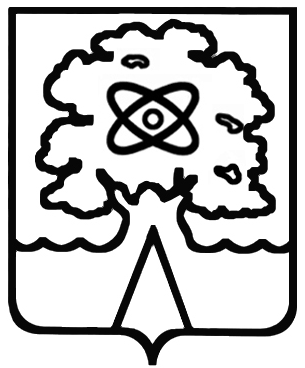 АДМИНИСТРАЦИЯ  ГОРОДСКОГО ОКРУГА  ДУБНА  МОСКОВСКОЙ  ОБЛАСТИУПРАВЛЕНИЕ НАРОДНОГО ОБРАЗОВАНИЯП Р И К А ЗОт  10.03.2022 № 77_/1.1-05О проведении городских семинаров по подготовке к ЕГЭ  по  информатике и ИКТ (КЕГЭ) на территории г.о.ДубнаВ целях подготовки выпускников  11-х классов  к единому   государственному экзамену, в рамках  работы городских методических объединенийП Р И К А З Ы В А Ю:Провести городские семинары по подготовке к ЕГЭ  по информатике и ИКТ в соответствии с графиком проведения (приложение №1).Назначить ответственным  за проведение семинаров Дудареву Ирину Александровну (руководителя ГМО учителей информатики, учителя гимназии №11).Дударевой И.А. обеспечить проведение семинаров в соответствии с графиком.Руководителям ОУ:Обеспечить размещение   информации  о проведении городских семинаров на сайтах ОУ в срок до 12.03.2022. Ознакомить с графиком проведения семинаров учителей   информатики и ИКТ, выпускников 11-х классов под роспись (участие в семинарах добровольное).Н.М.Минаевой  – муниципальному координатору ГИА-11 обеспечить взаимодействие между школами, ГОРУНО и ЦРО.Лапушкиной И.А. – и.о.начальника отдела информационно-образовательных технологий обеспечить размещение на сайте ГОРУНО.Контроль за исполнением приказа оставляю за собой.Начальник  управления народного образования                                                                                          С.А.ЖаленковаРазослано: дело, ОУ№1- 3, 5-11, «Дубна», ЧОУ, АНОО «Физмат.лицей», МУ ЦРО, ГОРУНО.8 49621 6 67 67*5551.Н.М.МинаеваПриложение №1.Программа городского онлайн семинара «Подготовка к КЕГЭ по информатике»Время начала городского семинара: 18.00, каждая суббота по графику.План работы семинара: 18.00 – 18.40, 18.45 – 19.25, для второй части пройти по той же ссылке.Цель семинара: помочь учащимся школ города Дубны подготовиться к новой форме ЕГЭ по информатике, познакомить с особенностями ЕГЭ по информатике и нововведениями тестирующей системы.Все материалы семинара можно посмотреть по ссылке: https://drive.google.com/drive/folders/1BhzHRf81GNArdKENcDLP8kUUMoJV-xEN?usp=sharing №п/пТемаДатаПреподавательСсылка на конференцию1Обзор программы для сдачи КЕГЭ. Особенности и изменения КИМ.Разбор заданий ЕГЭ по темам:Задания №1, 13 по теме «Анализ информационных моделей, поиск путей в графе»Задания №3 по теме «Поиск и сортировка в базах данных»Задания №4, 8 «Кодирование и декодирование данных, комбинаторика»12 марта 2022гДударева Ирина Александровна, учитель гимназии №11Тема: Подготовка к КЕГЭВремя: Это регулярная конференция Начать в любое времяПодключиться к конференции Zoomhttps://us04web.zoom.us/j/75714082055?pwd=U_VL-LSg-FZ6zKhVra4POLvV1bch1M.1 Идентификатор конференции: 757 1408 2055Код доступа: iCD7Sp2Разбор заданий ЕГЭ по темам:Задания №7 по теме «Кодирование графической и звуковой информации» Задания №11 по теме «Вычисление количества информации»Задания №9 по теме «Встроенные функции в электронных таблицах»Задания №10 по теме «Поиск слов в текстовом документе»Задания №18 по теме «Динамическое программирование»19 марта 2022гВикторов Борис Юрьевич, учитель школы №10Тема: Подготовка к КЕГЭ Время: 19 мар. 2022 06:00 PM МоскваПодключиться к конференции Zoomhttps://us04web.zoom.us/j/79611908566?pwd=RrQO2-Jj3asrbiBEs6fb54_Ve3SFSl.1 Идентификатор конференции: 796 1190 8566Код доступа: xDKn0F3Разбор заданий ЕГЭ по темам:Задания №2, 15 по теме «Составление таблицы истинности логической функции и анализ истинности логического выражения»Задания №14 по теме «Позиционные системы счисления»Задания №16 «Рекурсивные алгоритмы»Задания №17 «Проверка делимости чисел»26 марта 2022гЖевтило Ирина Аскольдовна, учитель лицея «Дубна»Подключиться к конференции Zoomhttps://us04web.zoom.us/j/72289703289?pwd=VzNxb01wZjlCZmdVNlQ3T1l5UzErdz09 Идентификатор конференции: 722 8970 3289Код доступа: 114Разбор заданий ЕГЭ по темам:Задания №5 «Выполнение и анализ простых алгоритмов»Задания №6, 22 «Анализ программ с циклами и условными операторами»Задания №12, 24 «Выполнение алгоритмов для исполнителя», «Обработка символьных строк»02 апреля 2022гКлокова Ольга Михайловна, учитель лицея «Дубна»Подключиться к конференции Zoomhttps://us04web.zoom.us/j/77088382724?pwd=dDJ6azNyL3A0R0c5bFV0Mzd2VDc0dz09 Идентификатор конференции: 770 8838 2724Код доступа: VxK2Nu5Разбор заданий ЕГЭ по темам: Задания №19-21 «Теория игр»Знакомство с вариантом для практической самостоятельной работы09 апреля 2022гГоляков Николай Александрович, учитель лицея №6﻿Подключиться к конференции Zoomhttps://us04web.zoom.us/j/74885314665?pwd=bUR6YlJPeHFNV3c3S0MzV005blF5QT09 Идентификатор конференции: 748 8531 4665Код доступа: k6aZu96Разбор заданий ЕГЭ по темам:Задания	№25	«Обработка	целых	чисел, делители числа»Задания №26 «Обработка массива целых чисел из файла»Задания №27 «Обработка последовательностей»16 апреля 2022гДударева И.А.Клокова О.М., Жевтило И.А., Тема: Подготовка к КЕГЭПодключиться к конференции Zoomhttps://us04web.zoom.us/j/75714082055?pwd=U_VL-LSg-FZ6zKhVra4POLvV1bch1M.1 Идентификатор конференции: 757 1408 2055Код доступа: iCD7Sp7Разбор варианта практической самостоятельной работы, выданной 9 апреля 2022 г.Подведение итогов.23 апреля 2022гГоляков Николай АлександровичПодключиться к конференции Zoomhttps://us04web.zoom.us/j/74885314665?pwd=bUR6YlJPeHFNV3c3S0MzV005blF5QT09 Идентификатор конференции: 748 8531 4665Код доступа: k6aZu9